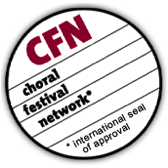 CFN - The Choral Festival Network	“the international network for choral competitions and festivals” Application for AdmissionFor application to The Choral Festival Network, please be so kind to complete this application.  Name of the festival/competition in native language:  Name of the festival/competition in English:Address of the office: Street & No. / Letterbox:     Town or City:  Country:  Postal Code:   International country-code (2 letter country code):      Phone - office (including country code):   Phone – mobile (including country code):  Best time to call (in your country’s time):   Telefax - office (including country code):   Email address:  Other email address:   Website address:   Billing address (if different than above):  Invoice recipient name:   Invoice recipient email address:    Cycle:  	Financial supporting organization(s) (check all that apply):  Please Explain:  Type of organization: Type of choral event:    If other, please explain:   Year of foundation:  Affiliations to national or international choral organizations:Director:  Family name:  			Christian name:   		Title:  Manager / Secretary General:  Family name:   Christian name:   Title:  Goals of the event:  (please give a short description of festival goals, highlights, features, performances, etc.) Expenses for the participant:  (please indicate currency) Application fee?  per person         per choirParticipation fee?   per person         per choirFee for food?   per person         per choirFee for accommodation?  per person         per choirFlat fee?  per person         per choirPlease explain flat fee or any other fees not listed above:  	Do participants / choirs have to pay their travel expenses?   If partly, please explain: Participants’ remuneration/compensation:Do participants receive a performing fee?   (this information will not be published) If yes, is it:     How much?     Catering (please describe conditions):Statistics (please give some information on the last two editions of your event): Last festival / competition: 			 Year:   Number of participants:  Number of choirs:   From (please indicate countries): Number of jury members:   From (please indicate countries):   Number of prizes given:   Total prize sum:  Festival / competition before the last: 			 Year:   Number of participants:   Number of choirs:   From (please indicate countries): Number of jury members:   From (please indicate countries):   Number of prizes given:   Total prize sum:  If you are doing workshops and training (last festival / competition only): Year:   Number of choirs:    Number of countries:   Number of lecturers:   Number of countries:   Working language(s):     If you are doing workshops and training (festival / competition before the last): Year:   Number of choirs:    Number of countries:   Number of lecturers:   Number of countries:   Working language(s):  Information on concerts (last festival / competition only):Year:  Number of concerts:   Entrance/Admission fees:  Can we find the following information on your website? (please check all that apply):  Competition rules/regulations Application forms Price list/fee list Accommodation/catering information Programs from previous festivals/competitionsBy submitting this application, I hereby agree to the following terms and conditions (all items must be checked to proceed in the application process): The information in this application will be passed to the “Committee of Experts” of CFN.  To allow my website information to be published on the CFN webpage.  Upon request, to provide all information necessary for the CFN website and database. I accept the QUALITY GUIDELINES and will act according to them. I will provide guest status to one of the members of the “Committee of Experts” of the       CFN, upon request.  To pay the membership fee during the first month of the year in order to keep my      membership status current. Name of person submitting application: Title:   Date:  